Борис Житков «Храбрый утёнок»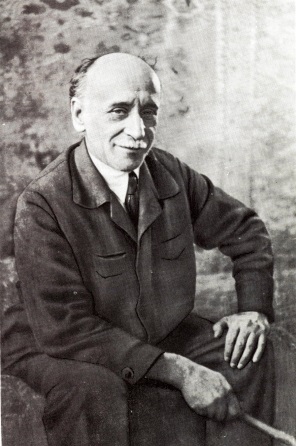 Посмотрите внимательно на картинки, определите и запишите  основную тему  произведений Б.Житкова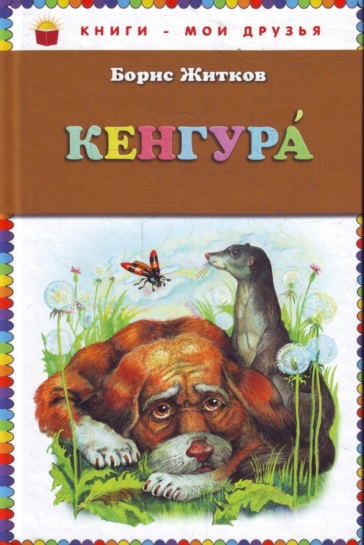 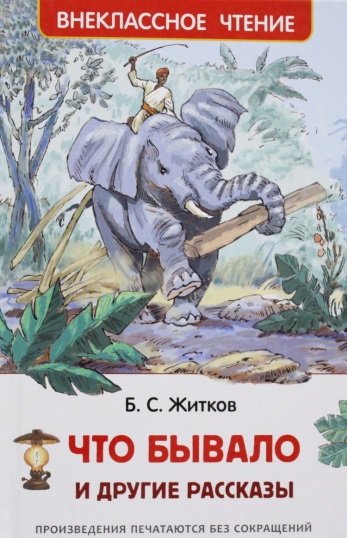 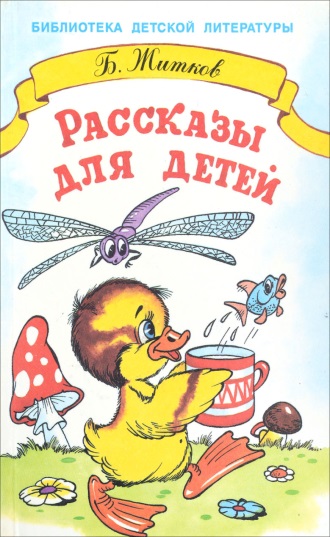 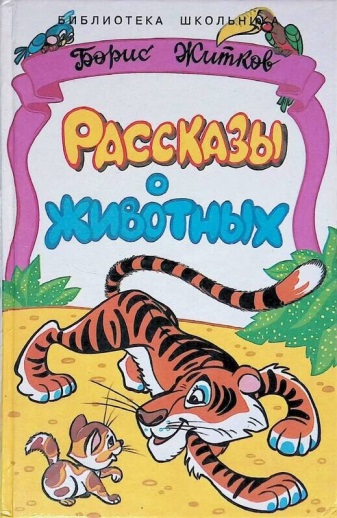 Составь пункты плана по порядкуОтветьте на вопросы по содержанию:Чем хозяйка кормила маленьких утят?Почему утята не ели из тарелки?Почему стрекоза показалась утятам страшной?Сколько раз прилетала стрекоза?Как звали храброго утенка?Как Алеша расправился со стрекозой?Почему утята отнеслись к словам Алеши недоверчиво?Что означают слова "насилу вырвалась»?Почему "Храбрый утенок" является сказкой, а не рассказом?Творческое задание:Раскрась утёнка, напиши качества Утёнка__________________________________________________________________________________________________________________________________________________________________________________________________________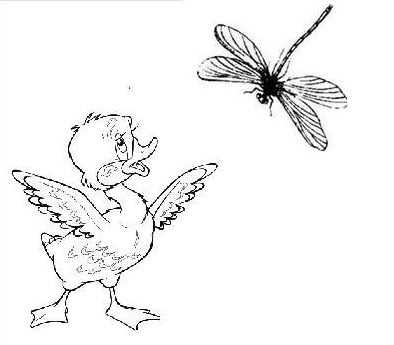                                                    План№Утята не едят из-за страхаХрабрый Алеша хватает стрекозу за крылоСпасенные утята начинают кушать и угощают храбреца АлешуХозяйка кормит своих утятРазговор Алеши с маленькими утятамиСтрекоза больше не возвращаетсяКаждый день прилетает стрекоза и пугает утят